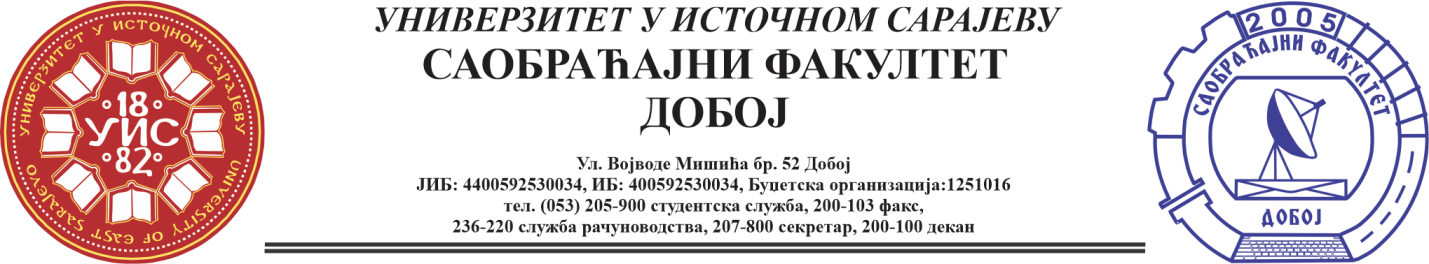 REZULTATI PRVOG KOLOKVIJUMA IZ PREDMETA SKLADIŠNI SISTEMI,ODRŽANOG 09.04.2024.KOLOKVIJUM SU POLOŽILI:Ukoliko student želi da ostvari uvid u rad potrebno je da se obrati u kabinet broj 40.Predmetni profesorDr  Željko Stević, van.prof.		Predmetni asistentEldina Huskanović, asistentRed.br.Ime i prezimeBr.indeksaOstvarenobodova(max 60)1.Danira Durmić1590/21602.Medina Fetić1591/2160       3.Marijana Ilić1599/21484.Marko Blagojević1570/2148